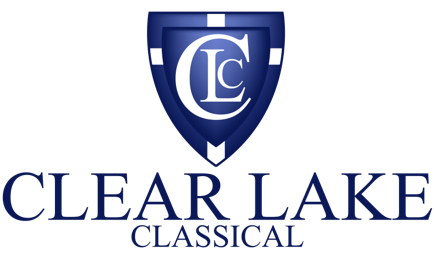 EMPLOYMENT APPLICATIONClear Lake Classical does not discriminate on the basis of race, color, or national or ethnic origin in the administration of its hiring or education policies.PERSONAL INFORMATIONDate ______________Last name ________________________  First name ________________ Middle name________Street Address _________________________________________________________________City _____________________  State _______  ZIP _______ Telephone ___________________________ Social Security # ___________________________ Drivers License # _______________________  State __________ Email address __________________Have you ever been convicted of a crime other than a minor traffic offense? _____  If yes, describe in detail below:Position desired: __________________________________________How did you hear of this opening at Clear Lake Classical? ______________________________________ When can you start? _____________________   Salary Desired: ______________ EDUCATION AND TRAININGAre you a U.S. citizen or otherwise authorized to work in the U.S. on an unrestricted basis? (You may be required to provide documentation.)  Yes   No Education	Office Skills ___________________________________________________________________________ _____________________________________________________________________________________Technical or Language Skills ______________________________________________________________ _____________________________________________________________________________________Other Training/Experience Skills __________________________________________________________ __________________________________________________________________________________________________________________________________________________________________________EMPLOYMENT HISTORY (Start with most recent employer)Company Name ________________________________________________________________ Address ____________________________________ Telephone _________________________Date Started ___________  Starting Wage ____________  Starting Position ________________Date Ended _____________  Ending Wage ____________  Ending Position ________________Name of Supervisor ____________________________________ May we contact?  Yes    NoResponsibilities _____________________________________________________________________________________________________________________________________________Reason for leaving ______________________________________________________________Company Name ________________________________________________________________ Address ________________________________________ Telephone _____________________Date Started ____________  Starting Wage ____________  Starting Position _______________ Date Ended _____________  Ending Wage ____________  Ending Position ________________Name of Supervisor ____________________________________ May we contact?    Yes    NoResponsibilities _______________________________________________________________________________________________________________________________________________Reason for leaving _______________________________________________________________Company Name ________________________________________________________________ Address _______________________________________ Telephone ______________________Date Started ____________  Starting Wage ____________  Starting Position _______________ Date Ended _____________  Ending Wage ____________  Ending Position _________________Name of Supervisor ____________________________________ May we contact?  Yes    NoResponsibilities _______________________________________________________________________________________________________________________________________________Reason for leaving _______________________________________________________________Company Name ________________________________________________________________ Address _______________________________________ Telephone ______________________Date Started ____________  Starting Wage ____________  Starting Position _______________ Date Ended _____________  Ending Wage ____________  Ending Position ________________Name of Supervisor ____________________________________ May we contact?  Yes    NoResponsibilities _______________________________________________________________________________________________________________________________________________Reason for leaving _______________________________________________________________REFERENCESList four personal references.  You should include a pastor, a supervisor or principal, and close friends you have known for over five years.Attach additional information if necessary.OTHER INFORMATION1. Describe  your personal philosophy of education and explain how it would affect your day-to-day teaching:2. Why do you believe you are called to a classical Christian school?3. What is the most important quality you as a teacher would bring to a classroom at Clear Lake Classical?4. Briefly describe your familiarity with the various approaches to discipline in a classical Christian school:5. How would you define the term classical education?6. How would you define the term biblical worldview?7. How often do you attend church in a typical month?	 Every Sunday	 2 or 3 Sundays	 1 Sunday a month	 Rarely, if ever8. What is your view of the nature of mankind?9. What is your view of the Bible?10. What is your understanding of the doctrine of the Holy Trinity?11. What is your view pm the person and work of Jesus Christ?12. Give a detailed account of you salvation experience (how you came to know Jesus Christ as your Lord and Savior) and of your walk with the Lord up to the present:13. Please list the titles and authors of five books you have read in the last twelve months:_____________________________________________________________________________________Title/Author_____________________________________________________________________________________Title/Author_____________________________________________________________________________________Title/Author_____________________________________________________________________________________Title/Author_____________________________________________________________________________________Title/Author14. Do you subscribe without reservation to Clear Lake Classical’s Statement of Faith?15. Have you read the school’s staff handbook, and do you understand and agree to comply with its policies? ______   If not, please explain:16. List any states in which you are certified to teach:17. List any non-state organizations by which you are certified:18. List the grades you prefer to teach in order of preference:19. Have you ever been dismissed or asked to resign from a teaching position? ______ If yes, please explain below:20. List the subjects you are most qualified to teach:21. Are you willing to take continuing adult education courses? _______ If not, please explain below:I certify that the facts set forth in this application for employment are true and complete to the best of my knowledge. I understand that if I am employed, false statements on this application shall be considered sufficient cause for dismissal. This company is hereby authorized to make any investigations of my prior educational and employment history. I understand that employment at this company is “at will,” which means that either I or this company can terminate the employment relationship at any time, with or without prior notice, and for any reason not prohibited by statute. All employment is continued on that basis. I understand that no supervisor, manager, or executive of this company, other than the president, has any authority to alter the foregoing.Applicant’s Signature____________________________________________   Date _________________EducationSchool Name and LocationGPAMajor/MinorDegree EarnedDate (Mo/Yr)High SchoolCollegeGraduate SchoolBusiness or VocationalCertificationsNameTitleCompanyRelationshipRelationshipHome or Work Number